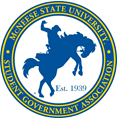 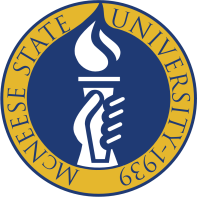 Nominating Organizations/Individual___________________________________________________________________________________________________________________________________________
Contact Person (Student/Faculty ID if individual nomination)				Phone NumberMalesSenior/Graduate:_______________________________________________________________________
Name/Phone NumberJunior:_______________________________________________________________________________
Name/Phone NumberSophmore:____________________________________________________________________________
Name/Phone NumberFreshman:____________________________________________________________________________FemalesSenior/Graduate:_______________________________________________________________________
Name/Phone NumberJunior:_______________________________________________________________________________
Name/Phone NumberSophmore:____________________________________________________________________________
Name/Phone NumberFreshman:____________________________________________________________________________
Name/Phone NumberApplications will be available on the SGA website (mcneesesga.org) and also Engage online.  It is the nominating party’s responsibility to get the application to the nominated students.  SGA will not be held responsible for contacting nominated students to complete the application.  Individuals (Students in good standings with the University or Faculty) and organizations may nominate one male and one female for each classification.  Nominations are due in the SGA office on September 7th by 4:00PM and applications are due in the SGA office on September 10th by 4:00PM.  No late applications or nominations will be accepted.  A candidate must be nominated on this form when it is returned in order for the application to be accepted.  This completed form can be emailed back to me from the nominating organization representatives’. 